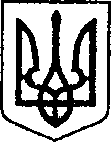 УКРАЇНА                                          ЧЕРНІГІВСЬКА ОБЛАСТЬ	                           Н І Ж И Н С Ь К А    М І С Ь К А    Р А Д А    63 сесія VII скликанняР І Ш Е Н Н Явід 27 листопада 2019 року                м. Ніжин	     	            № 49-63/2019              Відповідно до статей 25, 26, 42, 59, 60, 73 Закону України «Про місцеве самоврядування в Україні», Регламенту Ніжинської міської ради Чернігівської області, затвердженого рішенням Ніжинської міської ради від 24 листопада 2015 року № 1-2/2015 (зі змінами), рішення Ніжинської міської ради від 03 травня 2017 року  № 49-23/2017 «Про затвердження Положення про порядок закріплення майна, що є комунальною власністю територіальної громади міста Ніжина, за підприємствами, установами,  організаціями на правах господарського відання або оперативного управління та типових договорів», враховуючи лист від комунального некомерційного підприємства «Ніжинський міський пологовий будинок» Ніжинської міської ради Чернігівської області  від 06 листопада 2019 року № 01-02/508, міська рада вирішила:1. Припинити право оперативного управління комунального некомерційного підприємства «Ніжинський міський пологовий будинок» Ніжинської міської ради Чернігівської області на нежитлові будівлі загальною площею 11924,7 кв.м., за адресою: м. Ніжин, вул. Московська, 21-А.2. Передати в оперативне управління комунальному некомерційному підприємству «Ніжинський міський пологовий будинок» Ніжинської міської ради Чернігівської області  нежитлові приміщення загальною площею      10719,3 кв.м.,  за адресою: м. Ніжин, вул. Московська, 21-А  згідно додатку     № 1.  3. Передати в оперативне управління комунальному некомерційному підприємству «Ніжинська центральна міська лікарня імені Миколи Галицького» Ніжинської міської ради Чернігівської області  нежитлові приміщення загальною площею 1205,4 кв.м. за адресою: м. Ніжин,                  вул. Московська, 21-А  згідно додатку № 2.  4. Комунальному некомерційному підприємству «Ніжинський міський пологовий будинок» Ніжинської міської ради Чернігівської області  та комунальному некомерційному підприємству «Ніжинська центральна міська лікарня імені Миколи Галицького» Ніжинської міської ради Чернігівської області забезпечити приймання – передачу майна у місячний термін.         5. Комунальному некомерційному підприємству «Ніжинська центральна міська лікарня імені Миколи Галицького» Ніжинської міської ради Чернігівської області та комунальному некомерційному підприємству «Ніжинський міський пологовий будинок» Ніжинської міської ради Чернігівської області  здійснити заходи  щодо реєстрації права оперативного управління відповідно до чинного законодавства у місячний термін з моменту підписання акту прийому-передачі.          6. Рішення Ніжинської міської ради від 25 вересня 2019 року № 27-60/2019 вважати таким, що втратило чинність.7. Начальнику відділу комунального майна управління комунального майна та земельних відносин Ніжинської міської ради Чернігівської області Федчун Н.О., забезпечити оприлюднення даного рішення на офіційному сайті Ніжинської міської ради протягом п’яти робочих днів після його прийняття.            8. Організацію виконання даного рішення покласти на першого заступника міського голови з питань діяльності виконавчих органів ради Олійника Г. М., начальника управління комунального майна та земельних відносин Ніжинської міської ради Чернігівської області Онокало І.А., директора (головного лікаря) некомерційного підприємства «Ніжинська центральна міська лікарня імені Миколи Галицького» Ніжинської міської ради Чернігівської області Костирка О.М. та директора (головного лікаря) комунального некомерційного підприємства «Ніжинський міський пологовий будинок» Ніжинської міської ради  Чернігівської області  Якубу В.М.9. Контроль за виконанням даного рішення покласти на постійну депутатську комісію з майнових та житлово-комунальних питань, транспорту, зв’язку та охорони навколишнього середовища  (голова комісії –Онокало І.А.).Міський голова								      А. В. ЛінникВізують:Начальник відділу комунального майна управління комунального майна та земельних відносин Ніжинської міськоїради									                    Н.О. ФедчунПерший заступник міського голови з питань діяльності виконавчихорганів ради                                                     	                              Г.М.ОлійникСекретар Ніжинської міської ради                       	                    В.В. СалогубНачальник відділу юридично-кадрового забезпечення апарату виконавчого комітету Ніжинської міської ради    					    	                               В.О. ЛегаГолова постійної комісії міської ради з майнових та житлово-комунальних питань, транспорту, зв’язку та охорони навколишнього середовища 					                                        І.А. ОнокалоГолова постійної  комісії міської ради з питань регламенту, депутатської діяльності та етики, законності, равопорядку, антикорупційної політики, свободи слова та зв’язків з громадськістю                                                                                    О.В. ЩербакНачальник сектора – державний реєстраторсектора державної реєстрації речових прав на нерухоме майно та їх обтяжень відділу адміністративно - дозвільних процедурвиконавчого комітету Ніжинської міської ради Чернігівської області          	                                              С.Є.КірсановаПояснювальна записка  Відповідно до статей 25, 26, 42, 59, 60, 73 Закону України «Про місцеве самоврядування в Україні», Регламенту Ніжинської міської ради Чернігівської області, затвердженого рішенням Ніжинської міської ради від 24 листопада 2015 року № 1-2/2015 (зі змінами), рішення Ніжинської міської ради від 03 травня 2017 року  № 49-23/2017 «Про затвердження Положення про порядок закріплення майна, що є комунальною власністю територіальної громади міста Ніжина, за підприємствами, установами,  організаціями на правах господарського відання або оперативного управління та типових договорів», враховуючи лист від комунального некомерційного підприємства «Ніжинський міський пологовий будинок» Ніжинської міської ради Чернігівської області  від 06 листопада 2019 року № 01-02/508 зі змінами загальної площі приміщень, підготовлений даний проект рішення.Начальник відділу комунального майна управління комунального майна та земельних відносин Ніжинської міськоїради									                    Н.О. ФедчунДодаток № 1                                                                                                   до рішення Ніжинської міської ради                                                                                                                   від ____2019року №___ Перелік  нежитлових приміщень які передаються в оперативне управління комунальному некомерційному підприємству «Ніжинський міський пологовий будинок» Ніжинської міської ради Чернігівської області (загальна площа  10719,3 кв.м )у т.ч.корисна площа:площа загального користування:Секретар міської ради                                                      В.В. СалогубДодаток № 2                                                                                                   до рішення Ніжинської міської ради                                                                                                                   від ____2019року №___ Перелік  нежитлових приміщень які передаються в оперативне управління комунальному некомерційному підприємству  «Ніжинська центральна міська лікарня імені Миколи Галицького» Ніжинської міської ради (загальна площа 1205,4 кв.м )у т.ч.корисна площа:площа загального користування:	Секретар міської ради                                                      В.В. СалогубПро передачу в оперативне управління нерухомого майна №приміщенняПлощакв.м№приміщенняПлощакв.м№приміщенняПлощакв.м№приміщенняПлощакв.мІ поверхІ поверхІІ поверхІІ поверхІІІ поверхІІІ поверхIV поверхIV поверх1011,47113,211761,315213,91126,77025,111611,915318,81319,86913,611512,81416,86810,511425,01515,76725,311311,42027,55148,311212,4850,2414,01117,92218,8425,111015,2231,64043,510913,2212,9398,410818,93724,610713,6385,910613,81023,81032,51051,61041,51016,31003,5991,2983,19712,59656,49513,39415,69311,7921,89111,7904,28715,68610,98527,38311,0841,78214,18113,38014,07913,87819.11181,27219,1ВСЬОГО191,4227,5529,232,7Всього корисна площа                                     980,8 кв.мВсього корисна площа                                     980,8 кв.мВсього корисна площа                                     980,8 кв.мВсього корисна площа                                     980,8 кв.мВсього корисна площа                                     980,8 кв.мВсього корисна площа                                     980,8 кв.мВсього корисна площа                                     980,8 кв.м№приміщенняПлощакв.м№приміщенняПлощакв.м№приміщенняПлощакв.м№приміщенняПлощакв.мІ поверхІ поверхІІ поверхІІ поверхІІІ поверхІІІ поверхIV поверхIV поверх254,63520,4892,613618,82618,12719,18819,31352,52420,1284,414041,91817,8462,61431,3162,94719,31446,1192,8ВСЬОГО66,365,821,970,6Всього загальна площа                                     224,6 кв.мВсього загальна площа                                     224,6 кв.мВсього загальна площа                                     224,6 кв.мВсього загальна площа                                     224,6 кв.мВсього загальна площа                                     224,6 кв.мВсього загальна площа                                     224,6 кв.мВсього загальна площа                                     224,6 кв.м№приміщенняПлощакв.м№приміщенняПлощакв.м№приміщенняПлощакв.м№приміщенняПлощакв.мІ поверхІ поверхІІ поверхІІ поверхІІІ поверхІІІ поверхIV поверхIV поверх1011,47113,211761,315213,91126,77025,111611,915318,81319,86913,611512,81416,86810,511425,01515,76725,311311,42027,55148,311212,4850,2414,01117,92218,8425,111015,2231,64043,510913,2212,9398,410818,93724,610713,6385,910613,81023,81032,51051,61041,51016,31003,5991,2983,19712,59656,49513,39415,69311,7921,89111,7904,28715,68610,98527,38311,0841,78214,18113,38014,07913,87819,11181,27219,1ВСЬОГО191,4227,5529,232,7Всього корисна площа                                     980,8 кв.мВсього корисна площа                                     980,8 кв.мВсього корисна площа                                     980,8 кв.мВсього корисна площа                                     980,8 кв.мВсього корисна площа                                     980,8 кв.мВсього корисна площа                                     980,8 кв.мВсього корисна площа                                     980,8 кв.м№приміщенняПлощакв.м№приміщенняПлощакв.м№приміщенняПлощакв.м№приміщенняПлощакв.мІ поверхІ поверхІІ поверхІІ поверхІІІ поверхІІІ поверхIV поверхIV поверх254,63520,4892,613618,82618,12719,18819,31352,52420,1284,414041,91817,8462,61431,3162,94719,31446,1192,8ВСЬОГО66,365,821,970,6Всього загальна площа                                     224,6 кв.мВсього загальна площа                                     224,6 кв.мВсього загальна площа                                     224,6 кв.мВсього загальна площа                                     224,6 кв.мВсього загальна площа                                     224,6 кв.мВсього загальна площа                                     224,6 кв.мВсього загальна площа                                     224,6 кв.м